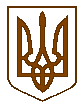 Білокриницька   сільська   радаРівненського   району    Рівненської    областіВ И К О Н А В Ч И Й       К О М І Т Е ТРІШЕННЯ15 липня 2021  року                                                                                         № 170Про присвоєння поштової адреси на земельну ділянку	Розглянувши  заяву  гр. Капустіної Дарії Анатоліївни про присвоєння  поштової адреси на земельну ділянку в с. Городище Рівненського району Рівненської області, взявши до уваги подані нею документи, керуючись п.п. 10 п.б ст. 30 Закону України «Про місцеве самоврядування в Україні», виконавчий комітет Білокриницької сільської радиВИРІШИВ:Гр. Капустіній Д.А. присвоїти поштову адресу земельну ділянку з кадастровим номером 5624683000:02:013:0401 – Рівненська область, Рівненський район, с. Кругле, вул. Шевченка, 89.  Сільський голова		                              		            Тетяна ГОНЧАРУК